ERRATA SHEET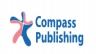 This sheet incorporates corrections to New Frontiers 1 Student Bookand should be inserted therein before use.PageActivityReadsShould readDesign edit13Unit 1, Lesson A. 7[add track icon] 17Unit 1, Lesson C, 8/9[pronunciation symbols updated]33Unit 2, Lesson E. 10Work with a small group. Choose one of your interests to make a club.Work with a small group. Choose one of your interests to make into a club50Unit 4, Lesson A. 3.33. A sail or motor can move a _______ across the water.3. That yellow car over there is a ___________. 53Unit 4, Lesson B, 10brush, love, youchanged to pilot, uncle, sister58Unit 4, Lesson E. 1What do you think the video will be about.What do you think the video will be about? 98Unit 7, Lesson E. 2[picture order changed]106Unit 8, Lesson C. 1Listen and repeat.Listen and number. 107Unit 8, Lesson C. 7.1There are _________ the ball.Dad ___________ the ball.124Unit 9, Lesson E. 2[picture order changed]131Unit 10, Lesson B. 7Match the questions with the right answer.Match the question with the right answers.136Unit 10, Lesson E. 2[removed boxes from activity]140Unit 1simple and personal pronounspersonal pronouns141Unit 4fix box to say preposition142Unit 7"phrase how much/many to ask about the quantity...""phrase how much/many..."144Unit 4, Lesson Abicycle / bike, bus, car, fly, plane, subway, taxi, trainbicycle / bike, bus, car, drive, fly, plane, ride, subway, taxi, train